HANDOUT 5.1A: STATUS RATING Think about the following people/professions on a scale of 1 (no status) to 10 (high status) rate them on what status in Society you think they have. Give your reason for the decision. HANDOUT 5.4A: POWER PAIRSPair 1 Albert Einstein & Steve Jobs Steve Jobs	Founder of Apple, Genius,	American 1955-2011 Steve Jobs was the co-founder and CEO of Apple Inc. and former CEO of Pixar Animation Studios. He created Oscar-winning movies such as ‘Toy Story’ and ‘Finding Nemo’. He was the largest individual shareholder in Walt Disney. Jobs’ name is associated with innovative products like the iPod, iPhone, iTunes and iPad. He was a much-respected corporate leader whose management style is studied worldwide. He died in October 2011, aged 56.Albert Einstein	Nobel-prize winning physicist	Austrian 1889-1977Albert Einstein was a German-born physicist, although most people probably know him as the most intelligent person who ever lived. His name has become part of many languages when we want to say someone is a genius, as in the phrase, “She’s a real Einstein”. He must have been pretty brainy to discover the Theory of Relativity and the equation E=mc2. Pair 2 Barack Obama & Margaret Thatcher Barack Obama	President of the USA	American 1961 -   Barack Obama was the 44th President of the United States of America. He is also the winner of the 2009 Nobel Peace Prize. He made history in 2008 when he won the U.S. presidential election. He is the first African American to be President. Obama's charisma, intelligence, and powerful speeches have made him extremely popular with many Americans. He has been very successful with his message for change.Margaret Thatcher	Prime Minister of Britain     English 1925 – 2013Margaret Thatcher (nee Margaret Roberts) was born in 1925 in England. She was Britain’s Prime Minister from 1979 to 1990. Thatcher became Britain’s first female Prime Minister in 1979.  Her tough style earned her the nickname “The Iron Lady”. She privatised many of Britain’s state-owned companies and had long battles with labour unions. She lowered taxes and inflation and greatly cut government spending. “Thatcherism” is still a word commonly used in Britain.Pair 3 John Lennon & Madonna John Lennon	Singer & ex-Beatles member	      English 1940 – 1980John Winston Ono Lennon is one of the most famous musical artists ever. He shot to fame as one of The Beatles. He co-wrote most of the band’s songs, the majority of which are now rock classics. He also helped shape the social revolution of the 1960s. His solo career further elevated him as a music legend. Lennon also achieved fame as a peace activist. Madonna	Singer & Actor	American	1958 – Madonna is one of the most successful singers ever. She exploded onto the music scene in 1983 and has rarely been out of the headlines since. Madonna has had a sparkling and varied career. She has acted in hit Hollywood movies and won a Golden Globe award for her role in Evita. She has also appeared on stage in London’s West End and published a children’s book.Pair 4 Mark Elliot Zuckerberg & Walt Disney  Mark Elliot Zuckerberg		Facebook Creator	American	1984 - Mark Elliot Zuckerberg was born on May the 14th, 1984. He is the creator of the social media site Facebook. He was a star student at school, winning prizes in astronomy, maths and physics. He also excelled in Classical studies. He studied Psychology and Computer Science at Harvard University, which is where he created Facebook. His invention led to his becoming Time magazine’s Person of the Year for 2010. Walt Disney	Cartoonist & movie producer	    American 1901 - 1966 Walt Disney was one of the most famous people ever to have lived. He has touched the lives of millions of children and adults. He holds the record for winning the most Academy Awards (26) and was an innovative film producer and animator. He created some of the most successful characters, movies and theme parks of the 20th Century.Pair 5 Mother Teresa & Malcolm X Mother Teresa	Charity worker	Albania	1910 - 1997 Mother Teresa became famous the world over for starting the Missionaries of Charity in Calcutta, India. She looked after the poor, sick, orphaned, and dying. She won the Nobel Peace Prize in 1979 for her humanitarian work. She was an international symbol of charity, visiting many countries to help poor children. An international survey ranked her as the "most admired person of the 20th Century."Malcolm X		Civil Rights Leader	American	1925 - 1965Malcolm X, was a black American activist who had a lasting impact on race relations in America. He became well known for his political views and regularly appeared on TV and in newspapers. His speeches and political work helped bring to the world’s attention the evil of racism in the USA. He became famous around the world. He led an extraordinary life that would take him from poverty, crime and prison to being a much respected community leader. Malcolm X was assassinated while making a speech in 1965.Pair 6 David Beckham & Lionel Messi David Beckham		Footballer		English	1975 - David Beckham is an English footballer who has played for Manchester United and Real Madrid, as well as representing his country 100 times. He has become a worldwide celebrity, an advertising brand and a fashion icon. Beckham has been runner-up twice as world football’s best player. He won many trophies with Manchester United, including the Champions League, and won a league title with Real Madrid. In 2003, Beckham received an honour for services to football from Britain’s Queen.  Beckham is also a United Nations Goodwill Ambassador. Lionel Messi	Footballer		Argentinian		1976 -  Lionel Messi is known as the best football player in the world. In fact, a lot of people say he might become the greatest player ever. Messi has been FIFA World Player of the Year. He also helped his club team Barcelona win the European Champions League and the World Club Championship. He was the youngest footballer ever to play a La Liga game and the youngest to score a goal. Many football experts compare him to the legendary Pele and Maradona. Pair 7 Queen Elizabeth II & Pope Francis Queen Elizabeth II	Queen of England	English	1926 - Queen Elizabeth II is well known throughout the world. She is the Queen of sixteen countries but lives in the United Kingdom. Her ancestors have ruled over the UK for over a thousand years. She holds enormous power over her 129 million subjects, but rarely gets involved with politics. She is a hard-working Queen who has adapted to world changes over six decades.Pope Francis    Leader of the Catholic Church    Argentinian   1936 -  Pope Francis is the spiritual leader of the Catholic Church and the Bishop of Rome. He presides over a congregation of over a billion people around the globe. Pope Francis has been noted for his humility, his concern for the poor and his commitment to dialogue as a way to build bridges between people of all backgrounds, beliefs and faiths. In 2013, American news magazine the Time named Pope Francis the Person of the Year, a prestigious title given to the one who “has done the most to influence the events of the year. Pope Francis is the most influential world leader on Twitter, with the highest number of retweets worldwide. He also is the second most-followed leader of the world, running behind U.S. President Barack Obama.Pair 8 Che Guevara & Osama Bin Laden Che Guevara	Freedom Fighter		Argentinian		1928 - 1967  "Che" Guevara’s political opinions led him to become one of history’s best-known freedom fighters. His role in the Cuban revolution made him, and the image of his face, famous forever. He was captured and executed in Bolivia after starting an unsuccessful revolution. He became a fierce opponent of capitalism, which he said created great inequality. Guevara fought against social injustice everywhere. He also wrote a manual on guerilla warfare, which is still studied today. Che Guevara remains one of the icons of the 20th Century. Today, his profile is still largely associated with revolution and fighting for the rights of the poor. Osama Bin Laden	Al Qaeda founder	Saudi		1957 - 2011Osama Bin Laden declared war on the USA in 1998. The world knew Osama Bin Laden’s name after the 9-11 attacks, as it was believed he masterminded the attack. The American FBI say they have clear evidence linking him to the attacks, although Bin Laden has always denied any involvement.  America and its allies spent ten years and considerable resources trying to find Bin Laden. He was the USA’s most wanted man for much of this time. He evaded capture despite a $25m bounty on his head. Bin Laden was killed in a house outside Islamabad on May 1st, 2011. In the West he was the embodiment of world terrorism; to others he was a hero who fought two superpowers.HANDOUT 5.5A: STATEMENTS ABOUT PARTICIPATION HANDOUT 5.4B: FEELING POWERLESS Think of a situation where you have felt completely powerless. Try to remember the exact moment when you felt this. Then answer the following questions:HANDOUT 5.6A: WHY YOUNG PEOPLE WANT TO BE INVOLVED IN ISSUES THAT AFFECT THEMSource: UNICEF: Promoting Children’s participation in Democratic Decision Making 2001HANDOUT 5.6B: WHY YOUNG PEOPLE DON’T GET INVOLVED Source: Adapted from ‘Building Healthy Communities’ – a resource pack for multi-agency health improvement, North Cumbria Health Development Unit.HANDOUT 5.6C: LADDER OF PARTICIPATION Meaningful participation is required in order for young people to take part in decision making processes. Under Article 12 of the UNRC (UN Convention of the Rights of the Child) Level 6 is the minimum standard that is required.The ladder describes the various level of participation that a young person must go through to reach the upper rungs and full participation in decision making.  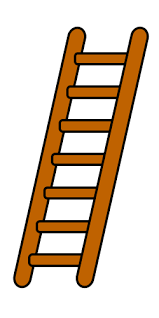 HANDOUT 5.6D: PARTICIPATION ACTIVITY  Source: Russell (1998:81) drawing on Hart (1992) and Arnstein’s (1969) typology of citizens control. LEARNING LOG 5Status WhyQueen Model PresidentFirst MinisterDoctorsTeachers Police Officers Religious LeaderFootball Players Young PeopleHomeless Unemployed Asylum SeekersCompany Directors MSPReality TV Star